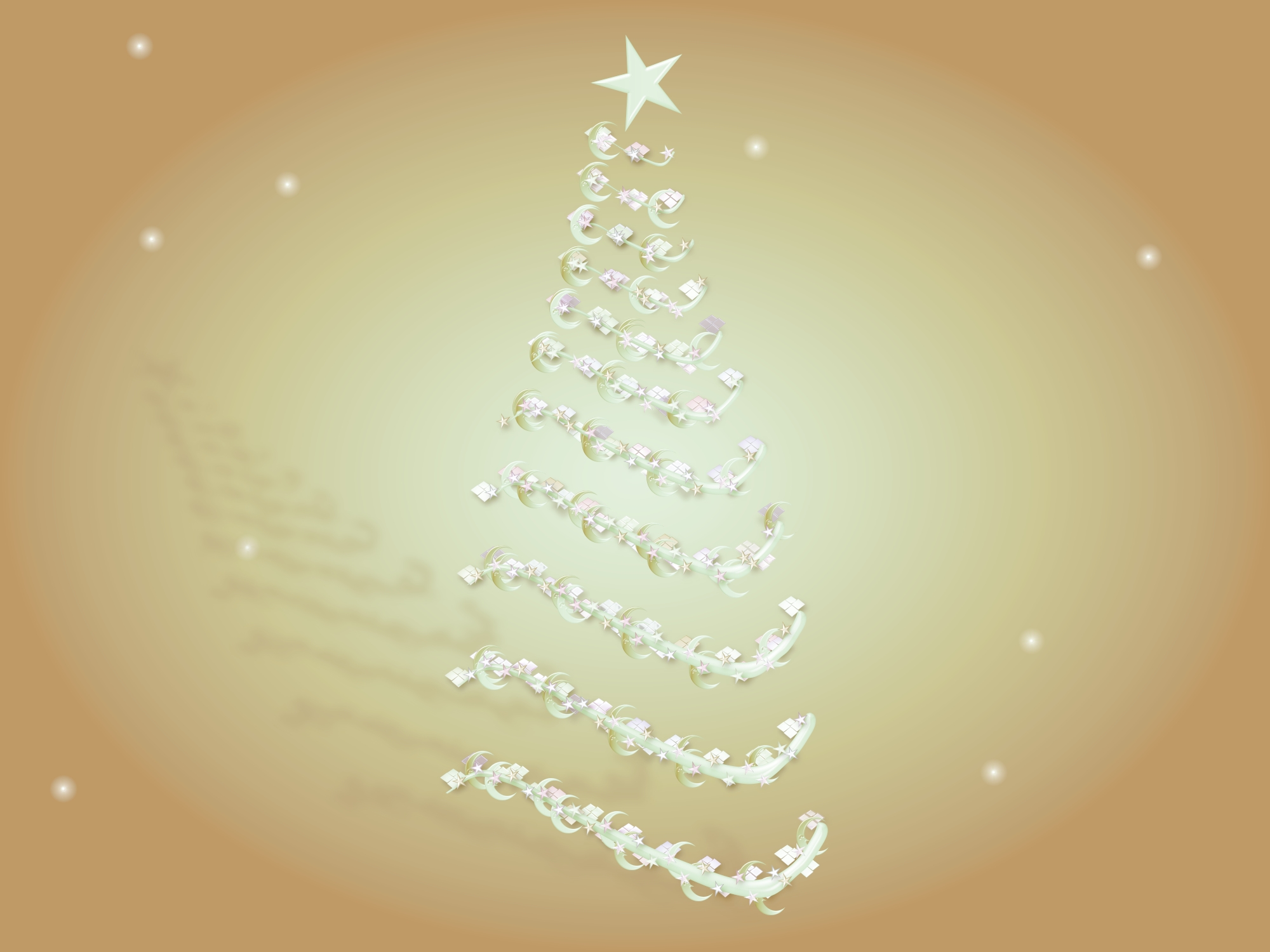 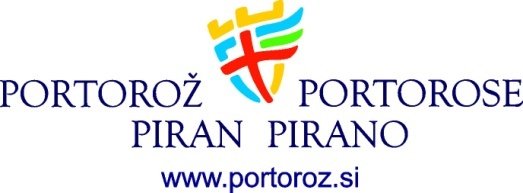 PAKETI IN SILVESTRSKE VEČERJEV HOTELIH OBČINE PIRAN 2015/2016HOTELCene paketov in  SILVESTRSKE VEČERJE PROGRAMREZERVACIJEKEMPINSKI PALACE PORTOROŽSilvestrovanje 1. paket - po osebi od 468 Eur/noč dalje (dvoposteljna soba); od 656 Eur/noč dalje (enoposteljna soba)2. paket - po osebi od 518 Eur/noč dalje (dvoposteljna soba); od 706 Eur/noč dalje (enoposteljna soba)Paket: minimalno 3 nočitveSilvestrska večerja vključena.Gala večerja in novoletno zabavo ob živi glasbi.Spektakularni ognjemet.T: 05 692 70 00E: reservations.portoroz@kempinski.com  LIFECLASSPolpenzion po osebi od                   77 Eur/noč dalje v Hotelu ****GH Portorož od 105 Eur/noč daljePaket:  minimalno 3 nočitveDoplačilo za novoletno večerjo z glasbenim in plesnim programom 31. 12. 2015:Grand Hotel Portorož: 170 € Hotel Riviera: 150 €Hotel Apollo, Mirna in Neptun: 140 €Novoletni razvedrilni in rekreacijski program: otroški novoletni Mini klub, plesni in glasbeni večeri, športni program...Novoletna večerja z glasbenim in plesnim programom.T: 05 692 90 01E: booking@lifeclass.net Hotel SalineraTermin 24.12. - 29.12.2015 - po osebi od 40 Eur/noč, Hotel SalineraTermin 30.12.2015 - 1.1.2016 - po osebi od 55 Eur/noč, Hotel SalineraTermin 2.1. - 9.1.2016 - po osebi od            40 Eur/noč, Hotel SalineraPaket:  minimalno 2 nočitviSilvestrska večerja vključena.V božičnem terminu pa je vključena božična večerja.Gala strežena silvestrska večerja z živo glasbo, novoletni ples, praznični animacijski program...T: 05 690 70 00E: booking@bernardingroup.siBERNARDINGROUPTermin 24.12. - 29.12.2015 po osebi od 47 Eur/noč, Hotel HistrionTermin 30.12.2015 - 2.1.2016 po osebi od 72 Eur/noč, Hotel HistrionTermin 3.1. - 9.1.2016 po osebi od            43 Eur/noč, Hotel HistrionPaket:  minimalno 2 nočitviSilvestrska večerja vključena.V božičnem terminu pa je vključena božična večerja.Gala strežena silvestrska večerja z živo glasbo, novoletni ples, praznični animacijski program...T: 05 690 70 00E: booking@bernardingroup.si   HOTEL MARKO31.12.2015 - 2.1.2016 - za dve osebi 145 Eur/noč + zajtrkSilvestrska večerja a la carte. Cena je odvisna od tega kaj se izbere.T: 05 617 40 00E: info@hotel-marko.si  TERME KRKA - TALASO STRUNJAN3 noči - po osebi od 266 Eur/noč dalje, Vile4 noči - po osebi od 323 Eur/noč dalje Vile3 noči - po osebi od 251 Eur/noč dalje, Hotel Laguna4 noči - po osebi od 303 Eur/noč dalje Hotel LagunaSilvestrska večerja vključena.Svečana silvestrska večerja, novoletna torta, večerno kopanje v soju sveč, veliki silvestrski ples ob glasbi.T: 05 676 41 00E: booking.strunjan@terme-krka.si HOTEL TARTINI3 noči - 4 dni - Možna termina: 30.12.2015 - 2.1.2016 ali 31.12.2015 - 3.1.2016Cena paketa po osebi: 278 Eur (dvoposteljna soba)Silvestrska večerja vključena.Svečana silvestrska večerja, polnočna penina, novoletno darilce.T: 05 671 10 00E: info@hotel-tartini-piran.com HOTEL TOMI31.12.2015 - 1.1.2016 Cena za 2 osebi znaša 100 Eur/nočSilvestrska večerja v Hotelu Tomi znaša 80 Eur (ribji meni).V restavraciji Oštarija znaša silvestrska večerja 39 Eur (ribji meni).V Hotelu nudijo v sklopu silvestrske večerje vino, kavo in šampanjec. Živa glasba.T: 05 674 02 22E: tomi@siol.net HOTEL BARBARAFIESA31.12.2015 - 1.1.2016Cena znaša 76 Eur/noč24.12. - 30.12.2015 in 2.1.- 9.1. 2016Cena znaša 41 Eur/nočPenzionska večerjaPenzionska večerja.T: 05 617 90 00E: hotel.barbara@siol.net HOTEL PIRAN31.12.2015 - 1.1.2016Cena za 2 osebi znaša 376 Eur/noč (za sobo s pogledom na morje je doplačilo 35 Eur na sobo na dan), Silvestrska večerja in Cocktail party vključena.Kozarec Möet Ice ob zajtrku, Aromatherapy Boutique, silvestrska večerja in Cocktail party.T: 05 666 71 00E: info@hotel-piran.si REZIDENCA ČELIGO30.12.2015 - 2.1.2016Superior Novoletni paket v dvoje znaša 800 Eur (dvoposteljna soba)Silvestrska večerja vključena.Pijača dobrodošlice, bogat samopostrežni zajtrk, novoletna Gala večerja, novoletni glasbeni program v živo.T: 05 907 87 77  
E:  info@residenceligo.com